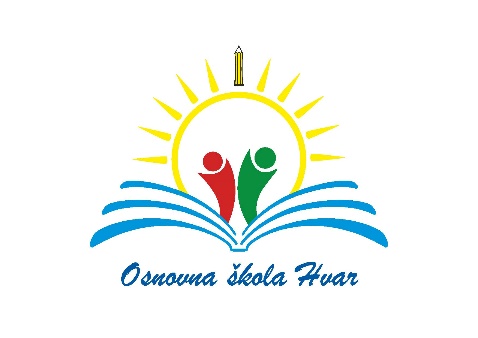 DODATNI OBRAZOVNI MATERIJALIPREDMETRAZREDNAZIV DODATNOG MATERIJALAIZDAVAČEngleski jezik5. Right On 1 – radna bilježnicaAlfa (Express Publishing)Engleski jezik6.Right On 2 – radna bilježnicaAlfa (Express Publishing)Engleski jezik7. Right On 3 – radna bilježnicaAlfa (Express Publishing)Engleski jezik8.Spark 4 - radna bilježnicaAlfa (Express Publishing)